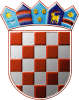 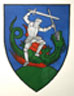         REPUBLIKA HRVATSKA                                                                                        MEĐIMURSKA ŽUPANIJAOPĆINA SVETI JURAJ NA BREGU                           OPĆINSKO VIJEĆEKLASA:406-01/21-01/05URBROJ: 2109/16-03-23-3Pleškovec, 30. ožujka 2023.Temeljem članka 28. Statuta Općine Sveti Juraj na Bregu („Službeni glasnik Međimurske županije“, broj 08/21.), i Plana upravljanja imovinom u vlasništvu Općine Sveti Juraj na Bregu za 2022. godinu, Općinsko vijeće Općine Sveti Juraj na Bregu na 12. sjednici održanoj dana 30. ožujka 2023. godine, donijelo jeO D L U K Uo usvajanju Izvješća o provedbi Plana upravljanja imovinom u vlasništvu Općine Sveti Juraj na Bregu za 2022. godinuČlanak 1.Usvaja se Izvješće o provedbi Plana upravljanja imovinom u vlasništvu Općine Sveti Juraj na Bregu za 2022. godinu.Sastavni dio ove Odluke je Izvješće.Članak 2.Ova Odluka stupa na snagu osmog dana od dana objave u „Službenom glasniku Međimurske županije“.							                            PREDSJEDNIK                                                                                                               Općinskog vijeća					                                                   Anđelko Kovačić